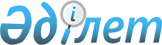 О выделении средств акиму Карагандинской области для финансирования мероприятий по ликвидации последствий взрыва жилого дома в г. КарагандеРаспоряжение Премьер-Министра Республики Казахстан от 18 декабря 1996 г. N 575-p



          1. Выделить акиму Карагандинской области из резервного фонда
Правительства Республики Казахстан для финансирования чрезвычайных
ситуаций 11.33 млн. (одиннадцать миллионов триста тысяч) тенге на
ликвидацию последствий взрыва газа в жилом доме города Караганды, из
них:




          на приобретение квартир для пострадавших - 7,12 млн. тенге;




          на оказание материальной помощи пострадавшим для восстановления
потерянного имущества - 4,21 млн. тенге.




          2. Внести в распоряжение Премьер-Министра Республики Казахстан
от 19 февраля 1996 г. N 80 следующие изменения:




          слова "200,0 (двести) млн. тенге" заменить словами "188,67 млн.
(сто восемьдесят восемь миллионов шестьсот семьдесят тысяч) тенге;




          слова "120 млн. тенге" заменить словами "108,67 млн. (сто
восемь миллионов шестьсот семьдесят тысяч) тенге.




          3. Акиму Карагандинской области по итогам 1996 года доложить
Государственному комитету Республики Казахстан по чрезвычайным
ситуациям об объемах и стоимости выполненных работ.




          4. Комитету финансово-валютного контроля при Министерстве
финансов Республики Казахстан обеспечить контроль за целевым
использованием выделяемых средств.








          Премьер-Министр








					© 2012. РГП на ПХВ «Институт законодательства и правовой информации Республики Казахстан» Министерства юстиции Республики Казахстан
				